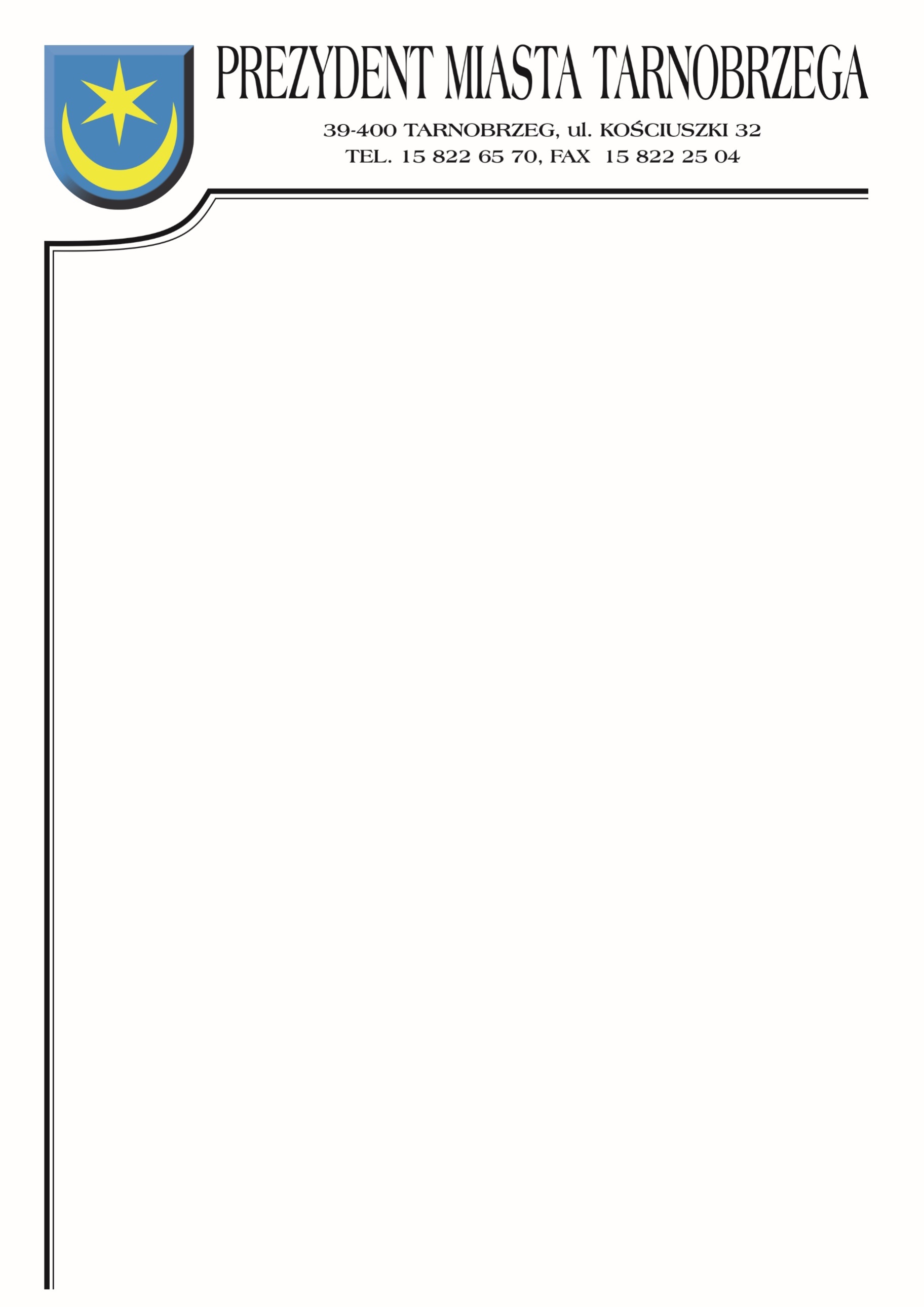 Znak sprawy: BZP-I.271.24.2022			         Tarnobrzeg, dnia 31 sierpnia  2022r.INFORMACJE Z OTWARCIA OFERTDotyczy postępowania na wykonanie zadania pn.: Świadczenie usług przewozowych uczniów i dzieci do szkół i placówek oświatowych w roku szkolnym 2022/2023 – 4 zadaniaDziałając zgodnie z art. 222 ust. 5 ustawy z dnia 11 września 2019 roku Prawo zamówień publicznych |(t.j. Dz. U. z 2021 r., poz. 1129 z późn. zm.) Zamawiający informuje, że 
w postępowaniu wpłynęły następujące oferty:Numer ofertyNazwa (firma) i adres wykonawcyCenanetto/brutto1Miejskie Przedsiębiorstwo Komunikacji Karol Szczepanikul. Szeroka 1539-400 TarnobrzegZadanie 1 57 474,00 zł62 071,92 złZadanie 2 57 474,00 zł62 071,92 złZadanie 3 78 874,00 zł85 183,92 złZadanie 464 914,00 zł70 107,12 zł2PKS Tarnobrzeg Sp. z o.oul. Zwierzyniecka 3039-400 TarnobrzegZadanie 183 461,12 zł90 138,00 złZadanie 283 461,12 zł90 138,00 złZadanie 3101 905,56 zł110 058,00 złZadanie 483 461,12 zł90 138,00 zł